Célébrer le passé en regardant l'avenir En 2017, Case IH, le spécialiste de la production d'équipements agricoles de pointe, fêtera ses 175 ansSt. Valentin, le 20 Dècembre 2016Case IH, leader mondial dans le domaine des équipements agricoles, lancera les commémorations de son 175ème anniversaire cette année au siège social de la marque dans la ville de Racine, Wisconsin. C'est là, sur les berges de la Root River, que le fondateur de « Racine Threshing Machine Works », Jerome Increase Case, installa son atelier en vue de fabriquer une machine révolutionnaire afin d'accélérer la séparation du grain après la récolte. « C'est étonnant de voir l'évolution de l'industrie agricole et de notre société au cours des 175 dernières années, notamment parce qu'aujourd'hui nous sommes plus forts que jamais » affirme Andreas Klauser, Président de la marque Case IH. « Le fil rouge qui a toujours guidé notre approche innovante est de fournir à nos clients des technologies en évolution constante qui leur permettent d'améliorer leur efficacité et la rentabilité de leur exploitation. M. Case avait utilisé beaucoup d'équipements agricoles avant de créer son entreprise. C'est ce qui l'a poussé dans cette direction et lui a permis d'assouvir sa passion tout au long de sa vie. Il pensait que chaque composant d'équipement fabriqué par sa société devait respecter les promesses de la marque et il y veilla personnellement. On raconte que, si un produit était confronté à un problème dans un autre État, il se rendait sur place, même à un âge relativement avancé. Ces principes continuent à nous inspirer et à nous guider encore aujourd'hui. »Les débuts de l'entreprise ont été étroitement liés à ceux de l'économie américaine, au fur et à mesure que des pionniers américains se dirigeaient vers l'Ouest et que de nouvelles fermes voyaient le jour à cet endroit pour nourrir les regroupements croissants de population à l'Est. En 1869, Case fut le premier à fabriquer un tracteur équipé d'un moteur à vapeur. Bien qu'il soit monté sur roues, il était tiré par des chevaux et ne servait qu'à propulser d'autres machines. C'est en 1876 qu'a été fabriqué le premier moteur à vapeur à traction automotrice. Les moteurs à vapeur ont rapidement remplacé les chevaux pour le battage. En 1886, l'entreprise « J.I. Case Threshing Machine » était devenue le plus grand producteur au monde de moteurs à vapeur. En 1902, cinq sociétés fusionnèrent pour former la société « International Harvester » à Chicago. L'accord fut négocié par J.P. Morgan en personne, le banquier américain qui dominait le financement des entreprises et la consolidation industrielle à cette époque. L'entreprise produisit sa première moissonneuse-batteuse en 1915 et introduisit en 1923 le Farmall®, le premier tracteur de culture en rang au monde. Il s'agissait d'un système unifié révolutionnaire de tracteurs et d'outils pour labourer, cultiver et récolter, garant d'une hausse de productivité, de fiabilité et de sécurité. « International Harvester » vendit plus de cinq millions de tracteurs Farmall et, en 1977, l'entreprise lança la moissonneuse rotative unique Axial-Flow® à un seul rotor, qui révolutionna le secteur agricole grâce à sa simplicité, la qualité de son grain, ses pertes très limitées, sa polyvalence en fonction des récoltes, l'adaptation de sa capacité et son excellente valeur de revente. Aujourd'hui, les moissonneuses-batteuses Axial-Flow constituent une référence en matière de performances de récolte.Case IH a été créée en 1985 quand J. I. Case a acquis le département agricole d'International Harvester et a regroupé ainsi le long héritage de Case et IH sous une seule marque. Son premier produit, le tracteur Magnum de 160 ch à 240 ch, est apparu sur le marché en 1987 et a été le premier tracteur à remporter le prix d'excellence du Design industriel. Avec des modèles de plus de 380 ch désormais disponibles, le Magnum reste l'un des produits les plus reconnaissables de Case IH ; le nombre de modèles vendus dépasse actuellement les 150 000 unités. Le tracteur révolutionnaire Quadtrac, lancé en 1996, a posé de nouveaux jalons en la matière et reste inégalé à ce jour. Il comprend désormais le tracteur fabriqué en série le plus puissant au monde, le Steiger® Quadtrac 620 de 692 ch, qui distribue la puissance de traction la plus élevée tout en respectant des concepts de préparation et de semis efficaces et en protégeant les sols.Depuis les années 2000, quand Case IH a réintroduit la marque Farmall, l'entreprise s'est distinguée par des innovations techniques hors pair. Les systèmes AFS™ (Advanced Farming Systems) de Case IH, d'une précision exceptionnelle de 2 cm, ont été à la pointe des technologies d'agriculture de précision depuis plus de vingt ans, en permettant aux exploitants de maximiser leur productivité à l'aide de la technologie par satellite.En 2000, Case IH a lancé la transmission à variation continue qui a permis à ses tracteurs CVX de combiner à la perfection puissance et sobriété.Les technologies moteur « Efficient Power » brevetées permettent aux équipements Case IH de se conformer aux toutes dernières normes sur les émissions Stage IV (Tier 4 Final) sans systèmes de recirculation des gaz d'échappement ni filtres à particules complexes.En 2014, le Magnum 380 CVX a été élu « Tracteur de l'année 2015 » à la foire-exposition internationale EIMA de Bologne en Italie. Cette année, Case IH a également lancé le Rowtrac CVX, qui combine les avantages individuels des tracteurs sur chenilles et sur roues.Les performances récompensées de Case IH se sont poursuivies en 2015 quand le nouveau tracteur Optum CVX a été élu « Machine de l'année 2016 » au salon Agritechnica. Les juges ont été fortement impressionnés par la conception de son stupéfiant bloc d'alimentation, son excellent rapport puissance/poids, sa maniabilité, son rendement et sa fiabilité.L'Optum 300 CVX a été élu « Tracteur de l'année 2017 » en 2016 à l'EIMA, le salon international du machinisme agricole en Italie, où les juges ont apprécié sa puissance exceptionnelle alliée à sa légèreté qui répondent aux exigences des exploitants européens. Leur décision reconnaît la grande importance accordée par Case IH aux exploitants et la place qu'occupe l'Optum CVX sur le segment en croissance constante des tracteurs haute puissance/compacts.Les visiteurs du salon 2016 « Farm Progress Show » aux États-Unis ont été fortement étonnés quand Case IH leur a dévoilé le concept de tracteur autonome. Ce tracteur est en mesure d'utiliser de manière autonome une large gamme d'outils agricoles. Ce concept innovant a pour but d'améliorer l'efficacité, le caractère économique et le respect de l'environnement de l'agriculture au moment où il est de plus en plus difficile pour les exploitants de trouver de la main-d'œuvre expérimentée dans de nombreux pays. « Le 175ème anniversaire de Case IH témoigne des nombreuses années tournées vers la qualité, la persévérance et le progrès. C'est également l'occasion de réfléchir sur les principes qui nous guident dans le domaine de l'ingénierie innovante, de la transmission de puissance efficace et de la conception agronomique, une philosophie qui se poursuivra dans le futur » ajoute Andreas Klauser.« Je suis sûr que si M. Case pouvait voir l'entreprise aujourd'hui, il reconnaîtrait immédiatement que les valeurs cruciales qu'il a défendues il y a de nombreuses années sont toujours au cœur de toutes nos activités. Je ne doute pas un instant qu'il approuverait le fait que nous impliquions les clients dans chaque nouvelle gamme, modèle et perfectionnement des produits grâce à notre conception ciblée sur le client. Par contre, on ne peut faire que des hypothèses quant à ce qu'il penserait du concept de tracteur autonome !« Quand je regarde le bouleversement qui a eu lieu dans l'agriculture sur les 175 dernières années, c'est passionnant de penser à ce qui se passera peut-être au cours des 175 prochaines années. Je suis sûr que nous en discuterons à l'occasion de ces commémorations avec nos clients, concessionnaires et employés. »Légende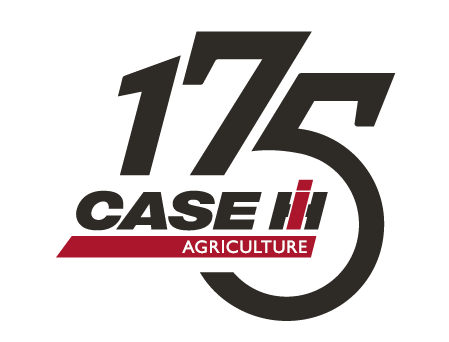 Le logo d'anniversaire qui apparaîtra sur différents supports de communication tout au long de l'année 2017***Communiqués de presse et photos http://mediacentre.caseiheurope.com/.Avec plus de 170 ans d’expérience dans le secteur agricole, Case IH est le choix des professionnels. Une gamme large et puissante de tracteurs, de moissonneuses-batteuses et de presses supportée par un réseau mondial de concessionnaires professionnels pour offrir à nos clients des solutions hors pair en matière d’assistance et de performance afin de leur assurer la productivité et l’efficacité nécessaire au 21ème siècle. Pour plus d’informations sur les produits et services Case IH, consultez le site www.caseih.com. Case IH est une marque de CNH Industrial N.V., un leader mondial dans le secteur des biens d’équipement coté à la bourse de New York (NYSE : CNHI) et sur le « Mercato Telematico Azionario » de la bourse italienne (MI : CNHI). Pour plus d’informations sur CNH Industrial consultez le site www.cnhindustrial.com. Pour plus d’informations, veuillez contacter :Silvia KaltofenTél. : +43 7435 500 652Case IH Spécialiste de la communication Afrique & Moyen-OrientE-mail : silvia.kaltofen@cnhind.com www.caseih.com 